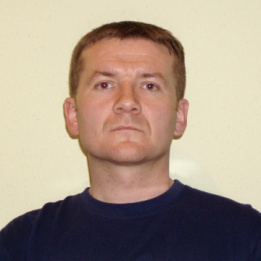 Dénes Kálmán
Cím: 1101 Budapest, Hungária krt. 9-11.
Email:denes.kalman@uni-nke.hu
Telefon: +36 1 432 9000 / 29416
Születési hely, idő: Szombathely, 1975. 05. 24.MUNKAHELYEK ÉS BEOSZTÁSOKMUNKAHELYEK ÉS BEOSZTÁSOK1997–1998.MH SZKSZIK Szentendre, nevelő tiszt1998–2000.MH SZKSZIK Szentendre, nevelő főtiszt2000–2001.MH SZKSZIK Szentendre, századparancsnok2001–2002.MH KTSZI Szentendre, századparancsnok2002–2006.Zrínyi Miklós Nemzetvédelmi Egyetem, Főiskolai tanársegéd2006–2012.Zrínyi Miklós Nemzetvédelmi Egyetem, adjunktus2012–2014.Nemzeti Közszolgálati Egyetem, adjunktus2014–Nemzeti Közszolgálati Egyetem, egyetemi docensTANULMÁNYOKTANULMÁNYOK1989–1993.Szombathelyi Gépipari Műszaki Szakközépiskola, (Szombathely)1993–1997.ZMNE Kossuth Lajos Katonai Főiskolai Kar, ( Szentendre) műszaki-építőmérnöki szak, műszaki tiszt1998–2001.Budapesti Műszaki és Gazdaságtudományi Egyetem, (okleveles építőmérnök)2005–2008.Zrínyi Miklós Nemzetvédelmi Egyetem, Katonai Műszaki Doktori IskolaTUDOMÁNYOS FOKOZATTUDOMÁNYOS FOKOZAT2005–2008.Zrínyi Miklós Nemzetvédelmi Egyetem, Katonai Műszaki Doktori Iskola, PhD fokozat (védés: 2011.)EGYÉB SZAKMAI (KITÜNTETÉSEK, DÍJAK, TUDOMÁNYOS) TEVÉKENYSÉGEGYÉB SZAKMAI (KITÜNTETÉSEK, DÍJAK, TUDOMÁNYOS) TEVÉKENYSÉG2019–Műszaki Katonai Közlöny folyóirat, szerkesztőbizottsági tagIDEGENNYELV-ISMERETIDEGENNYELV-ISMERETAngolSTANAG 2,2,2,2Németközépfokú "C"